Oświetlenie i monitoring Parku Rodzinnego przy ul. Spokojnejoraz odtworzenie ścieżek gruntowych w leśnej części Parku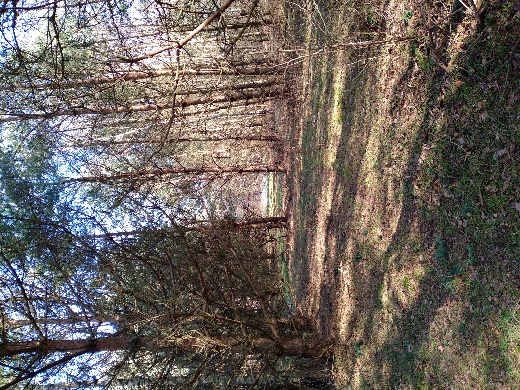 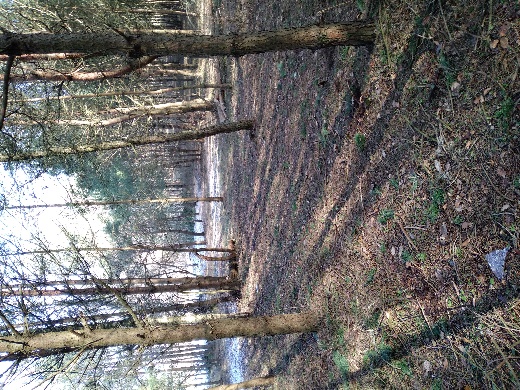 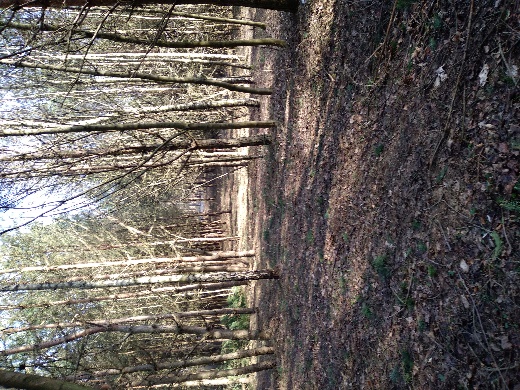 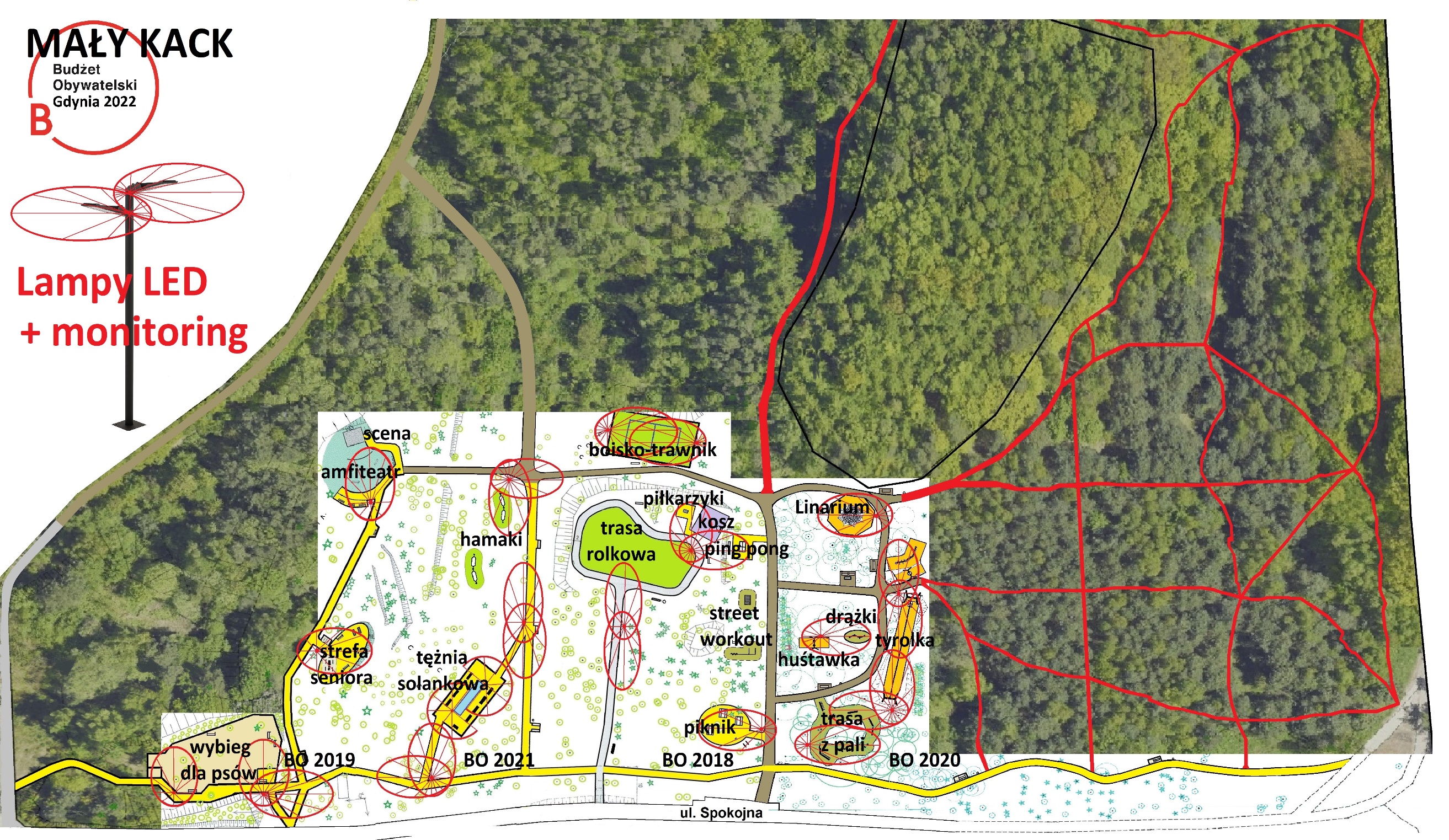 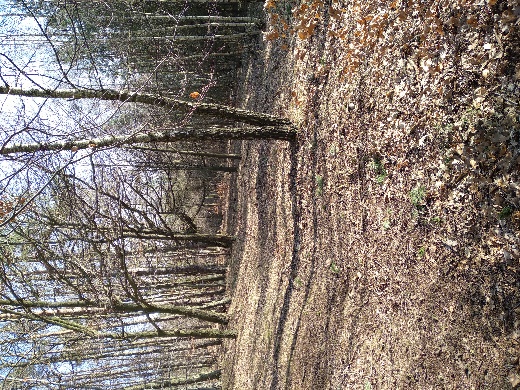 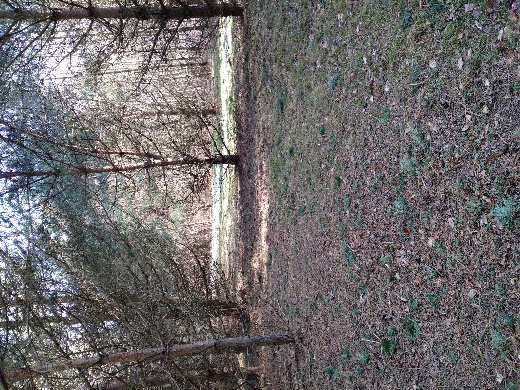 